THE SELECTED ISLAMIC E-MAILS OF DR UMAR ELAHI AZAM: October 2015 CAElectronic Correspondence from the Archive of Dr AzamManchester, UKDecember 2015www.dr-umar-azam.com www.dr-umar-azam.co.ukhttp://dr-umar-azam.weebly.com New Form Entry: Islamic Dreams Weebly Site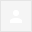 You've just received a new submission to your Islamic Dreams Weebly Site.Submitted Information:
Name
Aneesah Dad


Email



Comment
I have been doing istikhara for the past four days. Last night i had a dream, in my dream i was with a family member and friends and they were playing with a dead rat and throwing it towards. Then later in my dream i went to my grandmothers house and my cousin sisters were getting married they all had bright colors on like pink and yellow. My cousin was happy with the marriage. 

Could you please interpret the dream for meE: YOUR DREAM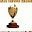 SALAM, ANEESAH. A RAT IN A DREAM MEANS NEGATIVE THINGS [SEE INTERPRETATION BELOW].  SO IF THE RAT WAS DEAD IN YOUR DREAM, THAT'S A GOOD THING - DECEIT OR NASTINESS ON YOUR PART OR THE PART OF SOMEONE IN YOUR FAMILY HAS NOW FINISHED.HAS ENDED.  THE WEDDING IN YOUR DREAM SYMBOLISES FORTHCOMING HAPPINESS IN YOUR FAMILY.  SO, CONGRATULATIONS FROM ME.  DR UMARRats To see a rat in your dream signifies feelings of doubts, greed, guilt, unworthiness and envy. You are keeping something to yourself that is eating you up inside.�Or you have done something that you are not proud of. Alternatively, a rat denotes repulsion, decay, dirtiness, and even death. The dream may also be a pun on someone who is a rat. Are you feeling betrayed?Salaam, I was told to carry on my istakhara as I saw the colour yellow in the wedding part of the dream. I had another dream yesterday I was trying to catch two white flies, I try getting one with my scarf I don't remember the colour of the scarf however one of the flys died what does that mean? 

Sent from my iPhone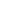 Wa laikum salam

I'll interpret this new dream from a desktop computer later today. In the meantime what do you think of the attached file of the Miracle that happened to me?   Dr Umar

Sent from my Sony Xperia™ smartphoneWA LAIKUM SALAM,YOUR DREAM COULD MEAN YOU DEFEATING TWO ENEMIES FROM THE PEOPLE YOU KNOW.  I CAN'T SAY MORE BECAUSE ONLY YOU KNOW YOUR CIRCUMSTANCES.Flies 
To see flies in your dream symbolize filth and dirtiness, either physical or emotional. It indicates feelings of guilt or a breakdown of a plan. Flies may also forewarn of a contagious sickness. Alternatively, the fly could represent an irritating and annoying person in your life. Perhaps someone does not know how to mind their business.To dream that you kill or exterminate the flies indicate that you will redeem yourself and regain your honor after your fall from grace.To see a white colored fly in your dream represents death. This may not necessarily be a physical death, but a metaphorical death. You will be undergoing some significant change to your lifestyle.To dream that there is a fly in your ear implies that someone is trying to discretely tell you something that you don't want to hear.http://dreammoods.com/cgibin/dreamdictionarysearch.pl?method=exact&header=dreamsymbol&search=FLIESSalaam,Sorry I sent you a dream I had which you said you would interpret but I just wanted to let you know I have had this dream during my istikhara could you please let me know if it is good or bad 

Sent from my iPhoneYeah I've sent you the interpretation,  have you not read my email?Yes but am not sure whether the interpretation is good or not because I've been told if you see white it's a good sign. Am confused? 

Sent from my iPhoneWell u decide for yourself if it's good or bad I can't decide for you!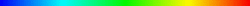 E-GuestBooks Renewal Reminder(no subject)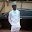 hello,
am Abduolhameed pls I want to know the kind of Quran software's you
deal with and how can I get them..
thanks.(no subject)thank you very much.
am very much grateful for the emails from you and the attached documents.
may Almighty Allah rewards u and guide us, protect and increase our
knowledge and iman.Mohammad Iqbal has endorsed you!Salman has endorsed you!Books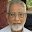 Books by Mohammad Shafi.pdf - https://drive.google.com/file/d/0B7whKwklZ1K3cmEwSEdpbXJ1M2s/view?usp=sharingRead in the name of your Lord who creates -Creates man from a clinging substance.Read! And your Lord is most Liberal,Who taught by the pen -Taught mankind what it knew not![Qur'aan 96:1 to 5]36 COLOR CODED QURAN TRANSLATION: ARABIC/ENGLISH - A NICE GIFTPeopleZaheer Bawany <zaheerbawany@gmail.com>Jul 8 at 7:44 AMToZaheer BawanyBCCsimple-islam@googlegroups.comMessage body36 COLOR CODED QURAN TRANSLATION:  ARABIC/ENGLISH - A NICE GIFTSIZE: 55MBARABIC AND ITS MEANING IN ENGLISH IS IN ONE COLOR - THE SECOND WORD HAS ANOTHER COLOR OF ARABIC AND SAME COLOR MEANING IN ENGLISH - A VERY GOOD ARRANGEMENT IN EXPLAINING QUR'AN WORD BY WORDhttp://www.mediafire.com/view/fndjmt4xsafyah3/36_Quran_Color_Coded_English_Translation_--_www.Momeen.blogspot.in_--_www.Quranpdf.blogspot.in.pdfPLEASE REMEMBER ME IN YOUR DUA.RABBANA TAQABBIL MNNA INNAKA ANTSSAMIUL ALEEM
WA TUB ALAINA INNKA ANTTATTWABURRAHEEM.Oct 2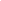 [Imap]/SentxOct 3Oct 4Oct 4Oct 4Oct 5Oct 5Oct 5Oct 5from:E-GuestBooks Support <Support@e-guestbooks.com>to:islamicwork@gmail.com (Yes, this is you.) Learn more
date:Tue, Oct 6, 2015 at 12:42 PMsubject:E-GuestBooks Renewal Remindermailed-by:e-guestbooks.com:Important mainly because it was sent directly to you.Oct 6from:Abdulhameed manir <abduolhameedmanir@gmail.com>to:softcopyofquran@gmail.com (Yes, this is you.) Learn more
date:Sun, Oct 25, 2015 at 7:56 AMsubject:mailed-by:gmail.comsigned-by:gmail.com:Important mainly because it was sent directly to you.Oct 25from:Abdulhameed manir <abduolhameedmanir@gmail.com>to:softcopyofquran@gmail.com (Yes, this is you.) Learn more
date:Sat, Nov 7, 2015 at 8:29 PMsubject:mailed-by:gmail.comsigned-by:gmail.comNov 7Nov 10Oct 21from:Mohammad Shafi Aga <mdshafiaga@gmail.com>to:bcc:786dr.azam@gmail.com
date:Tue, Oct 20, 2015 at 11:25 AMsubject:Booksmailed-by:gmail.comsigned-by:gmail.comOct 20